PD „Třídění a recyklace, s trpaslíky a bez práce“Mgr. Věra Pavlátová, Ph.D.     Během září 2020 proběhly na škole díky projektu OP VVV „Škola pro všechny“ projektové dny pro žáky 4. tříd na téma třídění, recyklace a předcházení vzniku odpadu.Žákům jsme adekvátně věku a zábavnou formou vysvětlili problematiku hromadění odpadu, potřebnost předcházení vzniku odpadu, zákonitosti třídění a výhodu recyklace odpadu, ale třeba i problematiku mikroplastů v mořích.      Se vším žákům pomáhali trpaslíci od Sněhurky (dle naší enviropohádky „Sněhurka a 7 kontejnerů“), každý si vzal na starost jeden druh odpadu. Žáci si zahráli i stolní hru „Třídění a recyklace, s trpaslíky a bez práce“, kterou pro ně vytvořil Ekotým; zaběhali si třídící štafetu, zkusili si, jak funguje popelářské auto a na závěr si i každý to své vytvořil z papírové skládanky.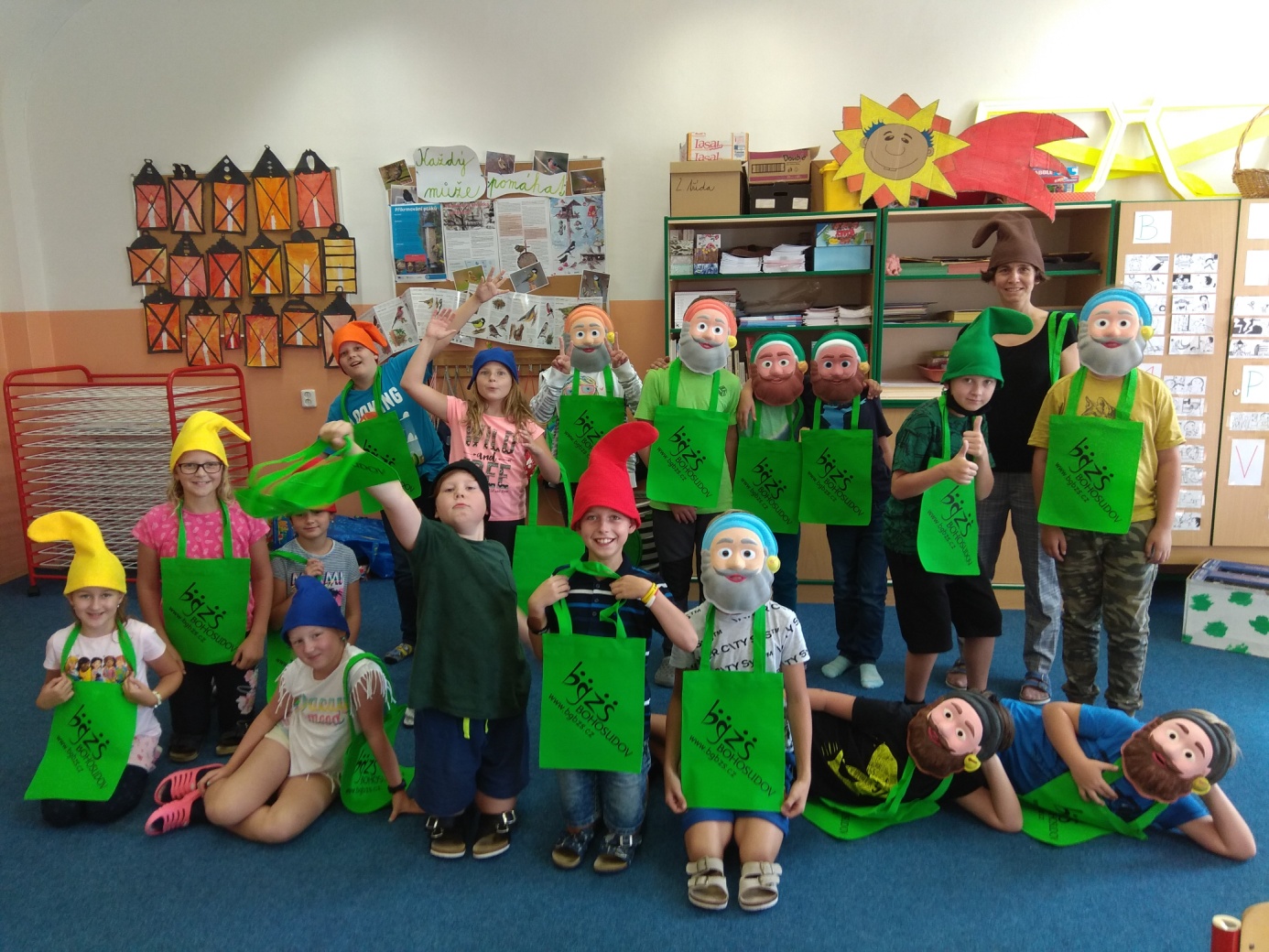 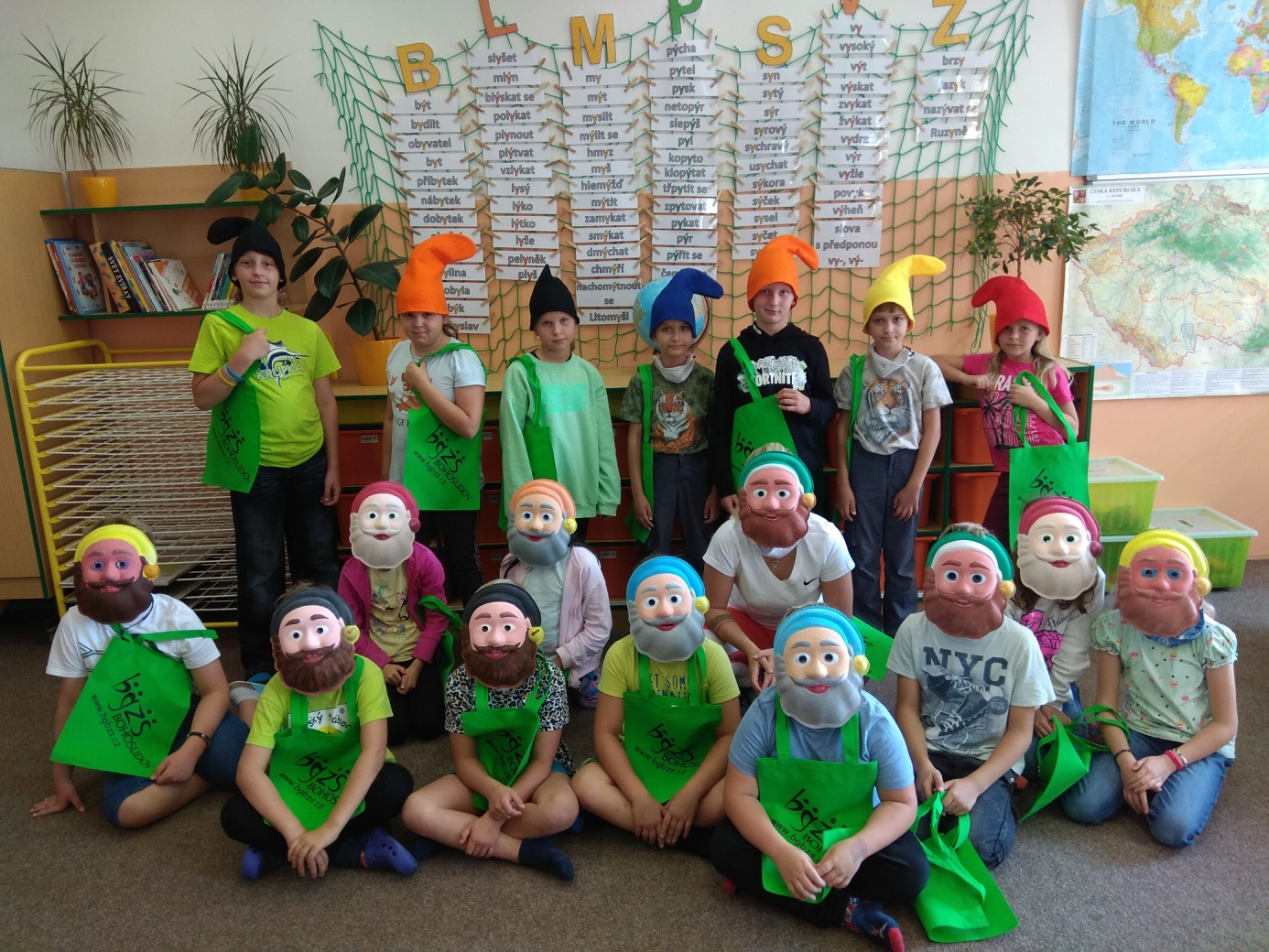 